       GÖREV, YETKİ VE SORUMLULUKLARI: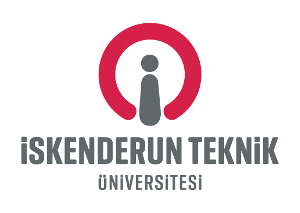 İSKENDERUN TEKNİK ÜNİVERSİTESİDÖRTYOL MESLEK YÜKSEKOKULUİSKENDERUN TEKNİK ÜNİVERSİTESİDÖRTYOL MESLEK YÜKSEKOKULUİSKENDERUN TEKNİK ÜNİVERSİTESİDÖRTYOL MESLEK YÜKSEKOKULUİSKENDERUN TEKNİK ÜNİVERSİTESİDÖRTYOL MESLEK YÜKSEKOKULUAKADEMİK PERSONEL GÖREV TANIMIAKADEMİK PERSONEL GÖREV TANIMIAKADEMİK PERSONEL GÖREV TANIMIAKADEMİK PERSONEL GÖREV TANIMIDoküman No.Revizyon Tarihi-İlk Yayın TarihiRevizyon No.-Sayfa No.Birim AdıDörtyol Meslek Yüksekokulu MüdürlüğüAlt Birim Adı-Görev Ünvanı Müdür YardımcısıGörevin Bağlı Olduğu ÜnvanAkademik PersonelKadrosuÖğretim GörevlisiAstlar (Altındaki Bağlı Görev Ünvanları)Tüm akademik ve idari personelVekalet/Görev Devri YokGörev Alanı/ Görevin Kısa Tanımı2547 Sayılı Yükseköğretim Kanunu gereğince Meslek Yüksekokulu tarafından belirlenen amaç, ilke ve talimatlara uygun olarak mevzuat hükümleri çerçevesinde ilgili faaliyetleri yürütmek1-Meslek Yüksekokulu Müdürünün verdiği görevleri yapmak.2-Her akademik yarıyılın başında haftalık ders programlarını yapmak.3-Meslek Yüksekokulu Prosedürlerinin uygulama alanlarında belirtilen faaliyetleri yerine getirmek.4-Sorumlusu olduğu dersler ve laboratuvarlar için Meslek Yüksekokulu Müdürlüğü’nün talep ettiği bilgileri ve dokümanları vermek.5-Her yarıyıl sonunda sorumlusu olduğu dersler için öğrenciler tarafından doldurulan ders değerlendirme formu sonuçlarına göre iyileştirme çalışmaları yapmak.6-Yüksek Öğretim Kanunu ve Yönetmeliklerinde belirtilen diğer görevleri yapmak.Meslek Yüksekokulu Müdürünün olmadığı zamanlarda yerine vekâlet eder.7-Yukarıda belirtilen görev ve sorumlulukları gerçekleştirme yetkisine sahip olmak.8-Faaliyetlerin gerçekleştirilmesi için gerekli araç ve gereci kullanabilmek.9-İskenerun Teknik Üniversitesinin temsil yetkisini kullanmak.10-İmza yetkisine sahip olmak.11-Harcama yetkisi kullanmak.12-Emrindeki yönetici ve personele iş verme, yönlendirme, yaptıkları işleri kontrol etme, düzeltme, gerektiğinde uyarma, bilgi ve rapor isteme yetkisine sahiptir.Bu dokümanda açıklanan görevleri yerine getirmeyi kabul ediyorum.TEBLİĞ TARİHİ…../12/2023BİRİM AMİRİTEBELLÜĞ EDENTEBLİĞ EDENONAYLAYAN